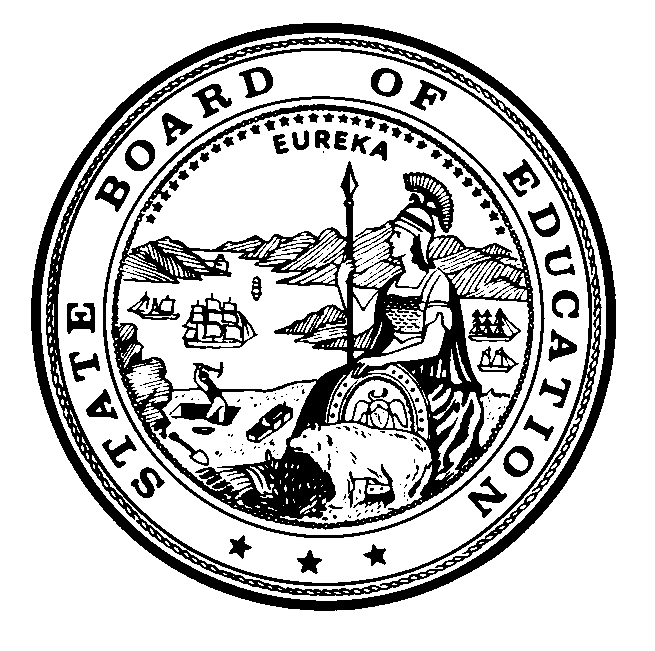 Item 1. H.Full CommissionSeptember 19–20, 2019Instructional Quality CommissionAn Advisory Body to the California State Board of EducationProposed RevisedInstructional Quality Commission Meeting DatesCommission to consider for approval on September 19, 20192019 Meeting DatesNEW – Friday, October 4, 2019 – Public Comment MeetingThursday–Friday, November 14–15, 20192020 Meeting DatesWednesday–Thursday, January 15–16, 2020CANCEL – Monday, April 6, 2020NEW – Monday, April 13, 2020 or Friday, April 17, 2020Wednesday–Thursday, May 13–14, 2020Thursday, August 13, 2020Wednesday–Thursday, September 16–17, 2020Wednesday–Thursday, November 18–19, 2020All meetings, unless otherwise indicated, will be held at the
California Department of Education Building1430 N StreetSacramento, CA 95814